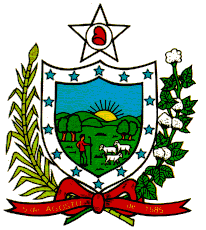 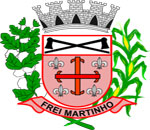 JORNAL OFICIAL DO MUNICÍPIO DE FREI MARTINHO-PBPREFEITURA MUNICIPAL DE FREI MARTINHOLei Municipal Nº 41/1967, de 22 de julho de 1967.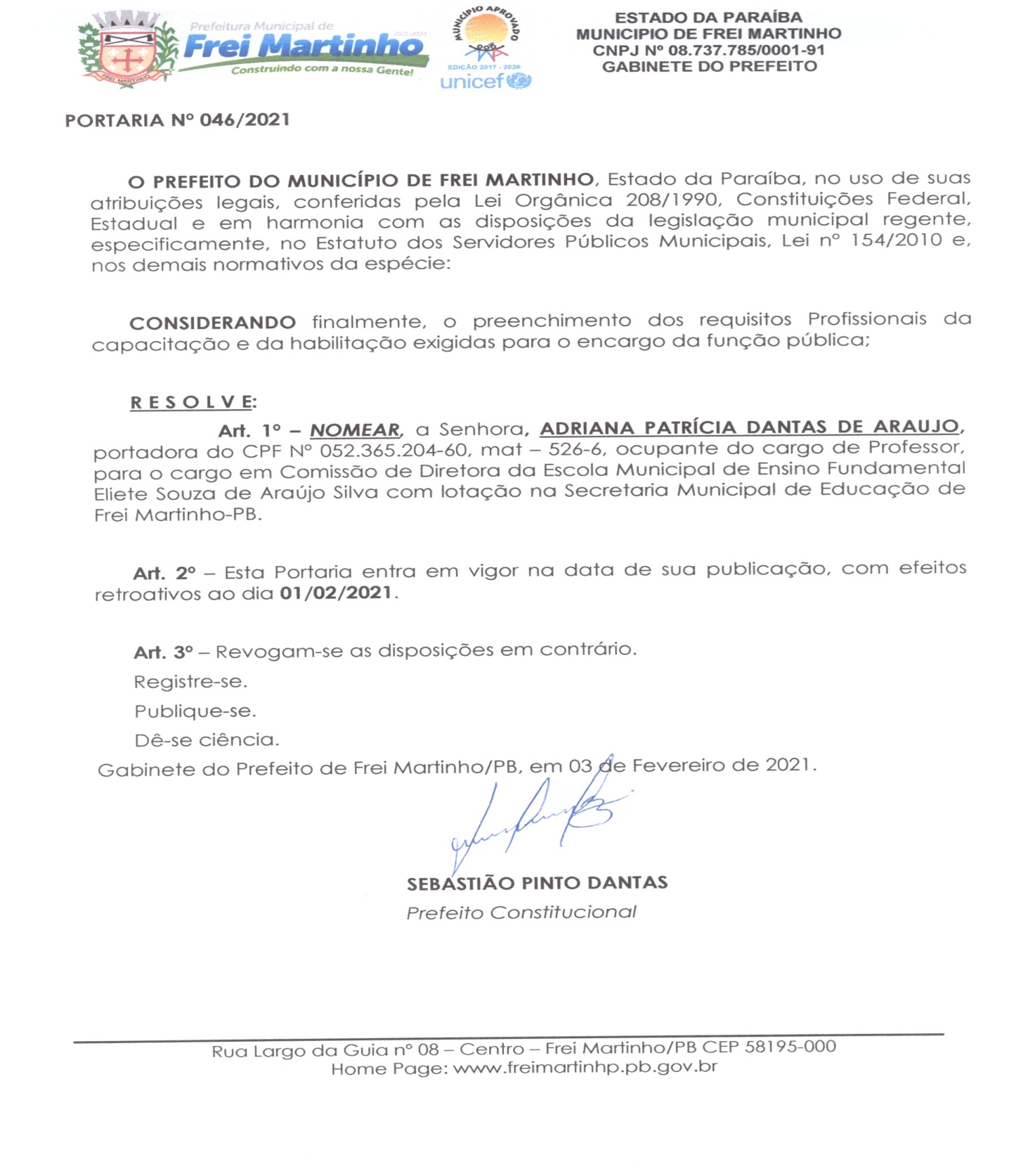 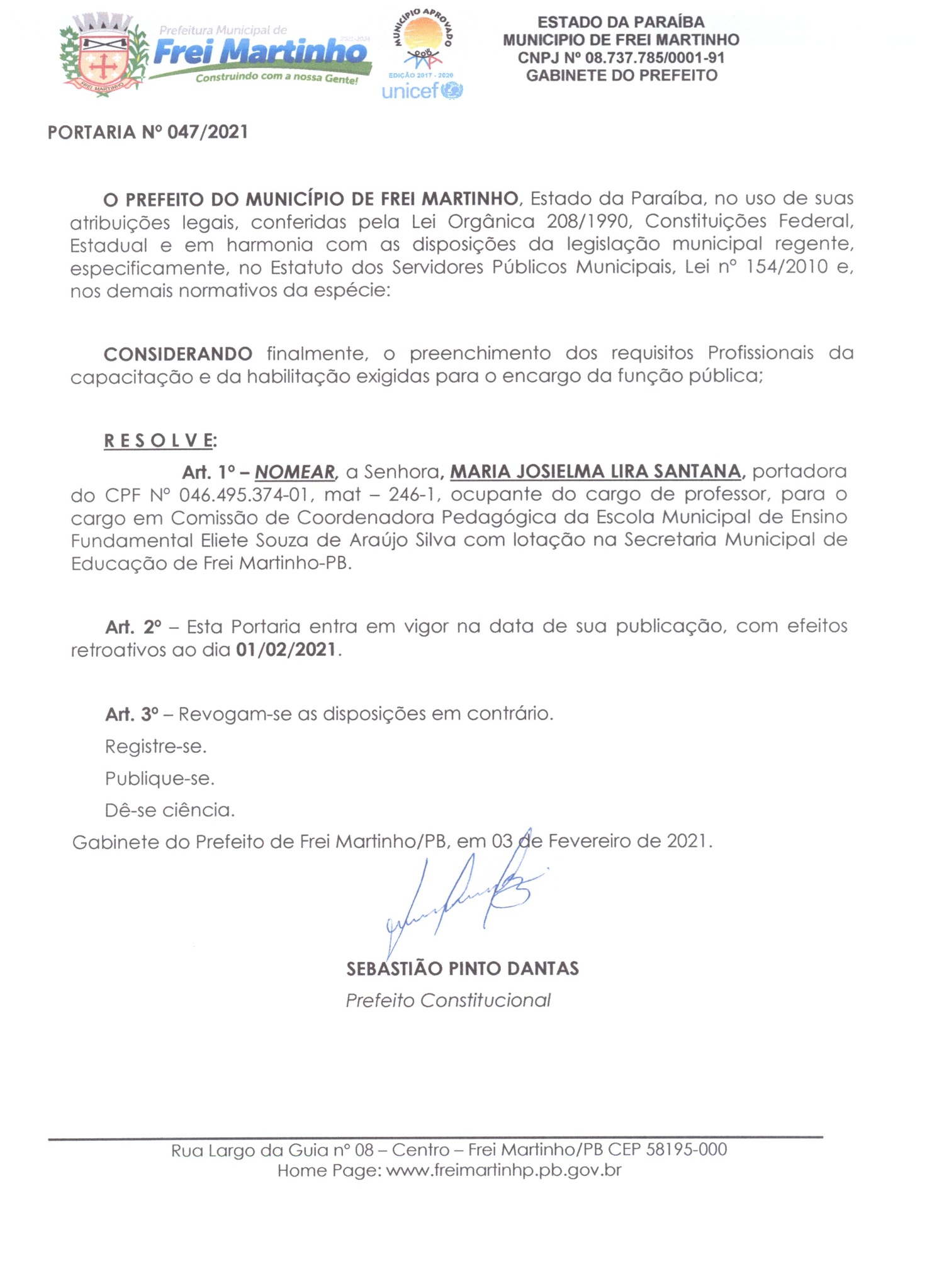 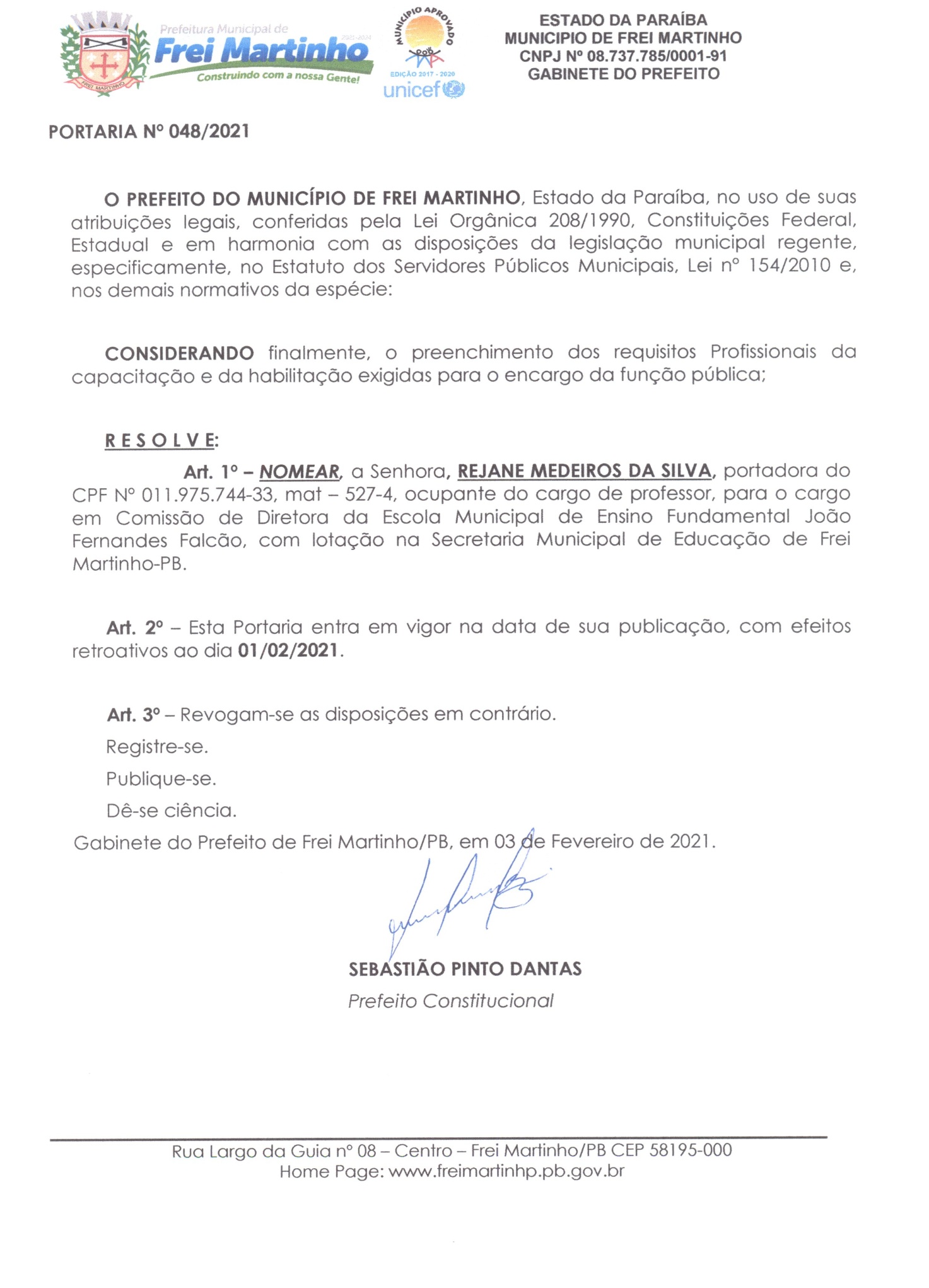 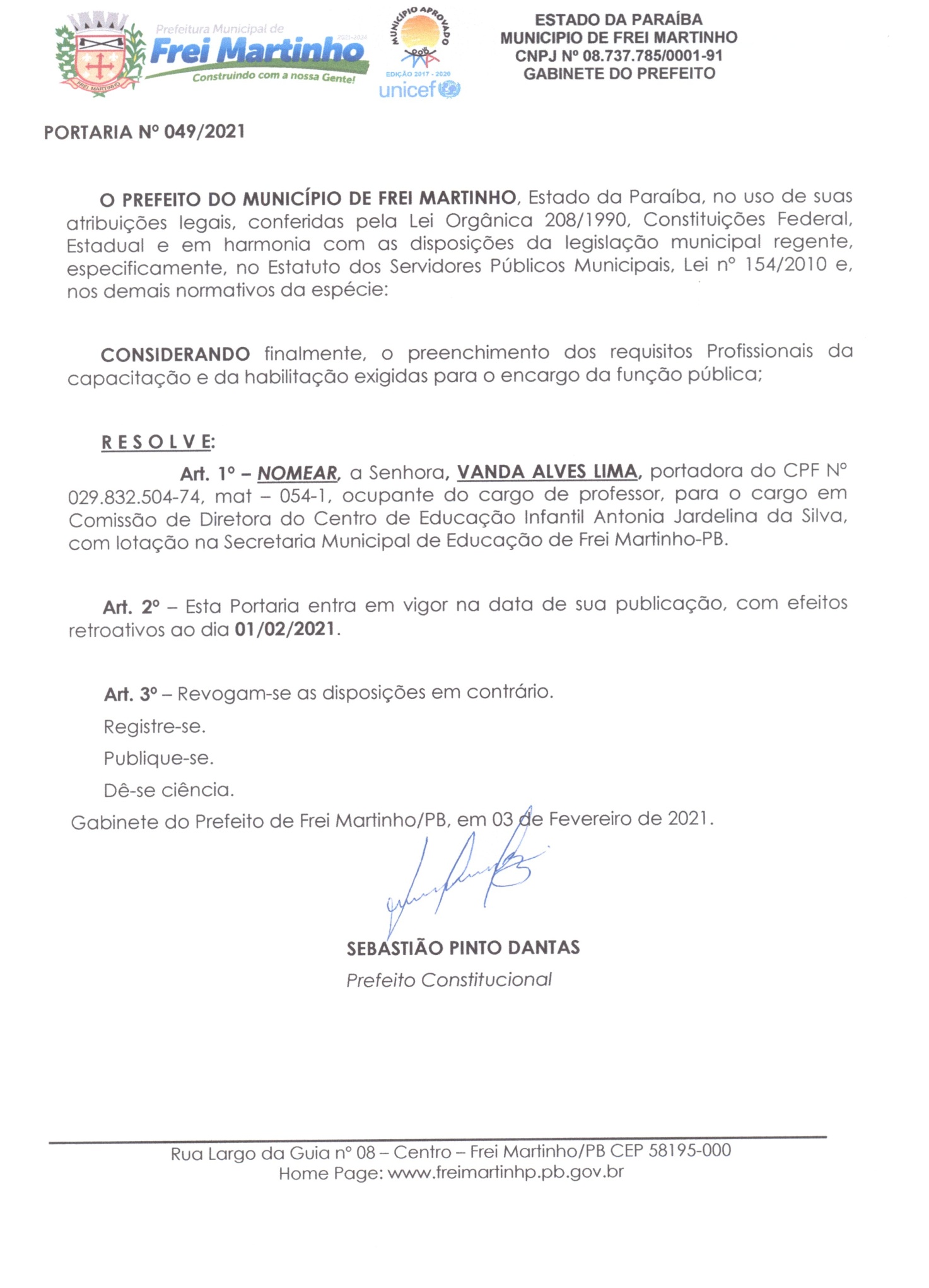 ATOS DO GABINETE DO PREFEITO